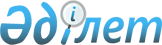 О внесении изменений и дополнений в решение Павлодарского районного маслихата (5 очередная сессия, 5 созыв) от 20 апреля 2012 года N 5/28 "Об оказании социальной помощи отдельным категориям нуждающихся граждан Павлодарского района"
					
			Утративший силу
			
			
		
					Решение маслихата Павлодарского района Павлодарской области от 25 октября 2012 года N 9/68. Зарегистрировано Департаментом юстиции Павлодарской области 23 ноября 2012 года N 3264. Утратило силу решением маслихата Павлодарского района Павлодарской области от 13 июня 2014 года N 34/254      Сноска. Утратило силу решением маслихата Павлодарского района Павлодарской области от 13.06.2014 N 34/254.

      В соответствии с подпунктом 4) пункта 1 статьи 56 Бюджетного кодекса Республики Казахстан, подпунктом 15) пункта 1 статьи 6 Закона Республики Казахстан "О местном государственном управлении и самоуправлении в Республике Казахстан", постановлением Правительства Республики Казахстан от 7 апреля 2011 года N 394 "Об утверждении стандарта государственных услуг в сфере социальной защиты, оказываемых местными исполнительными органами", Павлодарский районный маслихат РЕШИЛ:



      1. Внести в решение Павлодарского районного маслихата (5 очередная сессия, 5 созыв) от 20 апреля 2012 года N 5/28 "Об оказании социальной помощи отдельным категориям нуждающихся граждан Павлодарского района" (зарегистрированное в Реестре государственной регистрации нормативных правовых актов N 12-11-165, опубликованное от 18 мая 2012 года в районной газете "Заман тынысы" N 21, опубликованное от 18 мая 2012 года в районной газете "Нива" N 21), следующие изменения и дополнения:



      пункт 1 дополнить подпунктами 25), 26) следующего содержания:

      "25) многодетные матери, награжденные подвесками "Алтын алка" или "Кумыс алка";

      26) лица, получающие социальное пособие по возрасту.";



      подпункт 4) пункта 2 изложить в новой редакции:

      "4) для категории, указанной в подпункте 4) для единовременной материальной помощи на ремонт жилья - согласно списка, предоставляемого Павлодарским районным отделением Павлодарского областного филиала Республиканского государственного казенного предприятия "Государственный центр по выплате пенсии Министерства труда и социальной защиты населения", на установку электрического отопления, на погашение затрат по электрическому отоплению за период отопительного сезона 7 месяцев, на подписку газет "Сарыарқа самалы", "Звезда Прииртышья", "Заман тынысы", "Нива" - согласно списка, предоставляемого акимами сельских округов и сел, с указанием номера лицевого счета открытого в акционерном обществе "Казпочта" или в банках второго уровня, регистрационного номера налогоплательщика;";

      подпункты 6), 7), 8) пункта 2 дополнить абзацем следующего содержания:

      "для единовременной материальной помощи для поездки на экскурсию в город Астана согласно списка, предоставляемого акимами сельских округов и сел, с указанием номера лицевого счета открытого в акционерном обществе "Казпочта" или в банках второго уровня, регистрационного номера налогоплательщика;";

      пункт 2 дополнить подпунктами 26), 27) следующего содержания:

      "26) для категории, указанной в подпункте 25) для единовременной материальной помощи на подписку газет "Сарыарқа самалы", "Звезда Прииртышья", "Заман тынысы", "Нива" согласно списка, предоставляемого акимами сельских округов и сел, с указанием номера лицевого счета, открытого в акционерном обществе "Казпочта" или в банках второго уровня, регистрационного номера налогоплательщика;

      27) для категории, указанной в подпункте 26) для единовременной материальной помощи ко Дню пожилых людей - согласно списка, предоставляемого Павлодарским районным отделением Павлодарского областного филиала Республиканского государственного казенного предприятия "Государственный центр по выплате пенсии Министерства труда и социальной защиты населения", с указанием номера лицевого счета открытого в акционерном обществе "Казпочта" или в банках второго уровня, регистрационного номера налогоплательщика.";



      подпункт 4) пункта 3 дополнить абзацем следующего содержания:

      "единовременная материальная помощь для установки электрического отопления в размере 40 минимальных расчетных показателей, единовременная материальная помощь на погашение затрат по электрическому отоплению за период отопительного сезона 7 месяцев в размере 10 минимальных расчетных показателей, единовременная материальная помощь на подписку газет "Сарыарқа самалы", "Звезда Прииртышья", "Заман тынысы", "Нива" в размере, установленном подписной ценой на год;";

      подпункты 6), 7), 8) пункта 3 дополнить абзацем следующего содержания:

      "единовременная материальная помощь для поездки на экскурсию в город Астана в размере 13 минимальных расчетных показателей;";

      пункт 3 дополнить подпунктами 24), 25) следующего содержания:

      "24) для категории, указанной в подпункте 25) – единовременная материальная помощь на подписку газет "Сарыарқа самалы", "Звезда Прииртышья", "Заман тынысы", "Нива" в размере, установленном подписной ценой на год;

      25) для категории, указанной в подпункте 26) – единовременная материальная помощь ко Дню пожилых людей в размере 2 минимальных расчетных показателей.".



      2. Контроль за выполнением данного решения возложить на постоянную комиссию районного маслихата по вопросам социально-экономического развития и бюджету района.



      3. Настоящее решение вводится в действие по истечении десяти календарных дней после дня его первого официального опубликования.      Председатель сессии                        Р. Антоненко      Секретарь маслихата                        Б. Оралов
					© 2012. РГП на ПХВ «Институт законодательства и правовой информации Республики Казахстан» Министерства юстиции Республики Казахстан
				